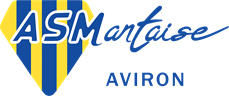 Dans le cadre de la COUPE DE FRANCE DES REGIONS qui se déroulera sur le bassin de Mantes la Jolie les 29/30/31 octobre 2021.Nous vous proposons de réserver vos repas chaud (15€ unitaire) servis au Gymnase Albert Camus à proximité à pied du bassin pour Vendredi soir, Samedi midi et Samedi soir.Nous proposerons également un panier repas (9€ unitaire) à retirer au club le Dimanche midi ainsi que les petits déjeuners (6€ unitaire) le samedi matin et Dimanche matin qui seront servis au club.Nous vous remercions donc de compléter le tableau de réservation ci-joint et d’envoyer votre règlement par chèque à l’ordre ASM AVIRON, adressé uniquement à l’adresse ci-dessous et ce avant le 20 octobre 2021. Mme Odile PANETASM AVIRON14 rue Pichelou78580 JUMEAUVILLETél 06.42.42.11.35Merci pour votre compréhension et le respect des délais afin de nous permettre de nous organiser au mieux.NB : Vous pouvez aussi joindre Frédéric ANDOLFI, président de la section au 06.74.97.34.84 si nécessaire.			Odile PANET								Secrétaire générale de la sectionA ENVOYER à : Mme Odile PANET - ASM AVIRON - 14 rue Pichelou -78580 JUMEAUVILLEAVANT LE 20 OCTOBRELigue à préciser ci-dessous :Ligue à préciser ci-dessous :Ligue à préciser ci-dessous :Ligue à préciser ci-dessous :VENDREDI SOIR - REPAS CHAUDNombre de repasPrix unitaireTotal2 choix d’entrées2 choix de plats1 laitage2 choix de desserts15€€SAMEDI MIDI - REPAS CHAUDNombre de repasPrix unitaireTotal2 choix d’entrées2 choix de plats1 laitage2 choix de desserts15€€SAMEDI SOIR- REPAS CHAUDNombre de repasPrix unitaireTotal2 choix d’entrées2 choix de plats1 laitage2 choix de desserts15€€DIMANCHE MIDI - PANIER REPASNombre de repasPrix unitaireTotal1 Sandwich Sodebo (crudités, œuf  poulet)1 Sandwich triangle jambon gruyère1 Petit paquet de chips1 Compote1 Bouteille eau 0.50 cl1 Biscuit9€€PETITS DEJEUNERS -SAMEDINombre de repasPrix unitaireTotalBeurre, confiture, yaourt ou compote, jus de fruits, 1/3 baguette, boisson chaude6€€PETITS DEJEUNERS – DIMANCHENombre de repasPrix unitaireTotalBeurre, confiture, yaourt ou compote, jus de fruits, 1/3 baguette, boisson chaude6€€TOTAL GENERAL          €    